Appendix for“Providing Feedback Following Leadership WalkRounds is Associated with Better Patient Safety Culture, Higher Employee Engagement, and Lower Burnout”Table of Contents 										Page #Part I: Table 1: Number of HCW reporting exposure to WR and WR with feedback..........................1Part II: Comparing WR to WR with feedback ..............................................................................1Part III: Table 2. Two-tailed correlations between safety culture, resilience and engagement domains, and the percentages of HCW in units reporting WRs (column 1), WRs with feedback (column 2), and the difference in these dependent correlations (column 3)………….................2Part IV: Individual Scale Scores by Exposure to WR Feedback.........................................................3Part V: Figure 1: Associations between Leadership WR Feedback Exposure (“Yes” vs. “No”) and Safety Culture, Resilience and Engagement Domains...........................................................5Part VI: SCORE Survey CFA.......................................................................................................6Part I: Table 1. Number of HCW reporting exposure to WR and WR with feedbackNote: WR and WR with feedback variables had missing values for 1,097 (6.53%) participants.Part II: Comparing WR exposure to WR with feedback exposureTo examine associations between work-setting level WR and WR with feedback and the dependent measures, a series of bivariate pearson correlations were run. Specifically, the percentage of individuals in a work setting who reported WR exposure and WR with feedback was correlated with the dependent measures. To examine the relative strength of these correlations, or in other words, whether associations between WR with feedback and our dependent measures were stronger than the associations between WR exposure and the dependent measures, a series of dependent correlations were run. Both WR variables were significantly correlated in expected directions with every safety culture domain, and nearly every resilience and engagement domain (work-life climate and workload were the exceptions; see Appendix Table 2). Difference in dependent correlations tests revealed that WR with feedback correlations were significantly stronger than WR exposure correlations for 6 of these domains (Improvement readiness, Local leadership, Safety climate, Advancement, Growth opportunities, and Participation in decision making), and marginally stronger for 2 domains (Teamwork climate and Burnout climate).Part III: Table 2. Two-tailed correlations between safety culture, resilience and engagement domains, and the percentages of HCW in units reporting WRs (column 1), WRs with feedback (column 2), and the difference in these dependent correlations (column 3)†p < .01, *p <.05, ** p <.01, *** p <.001Part IV: Individual Scale Scores by Exposure to WR FeedbackComparison of the individual respondents who reported “yes” vs. “no” to the item “Did you receive feedback about patient safety risks that were reduced as a result of WalkRounds?” are shown in Figure 1 of the Appendix.  Every one of the safety culture domains and every one of the engagement domains were significantly different as a function of receiving WR feedback.There were 4405 respondents who reported exposure to WR and answered the WR feedback item as either “yes” or “no.”  An independent samples t-test comparing revealed that those who were exposed to WR with FB scored significantly better than those reported being exposed to WR without FB on all 12 domains, p < .001.Part V: Figure 1: Associations between Leadership WR Feedback Exposure (“Yes” vs. “No”) and Safety Culture, Resilience and Engagement DomainsPart VI: SCORE Survey CFA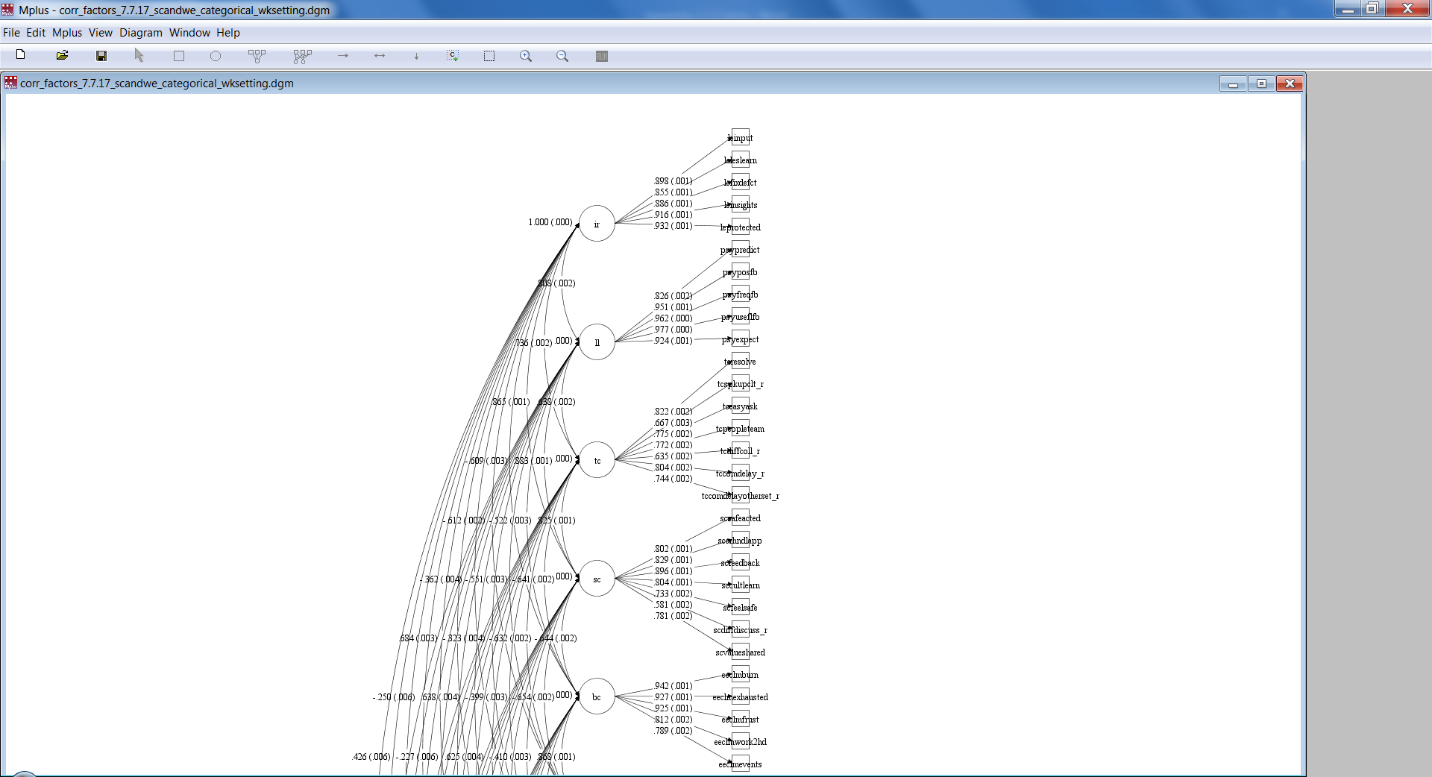 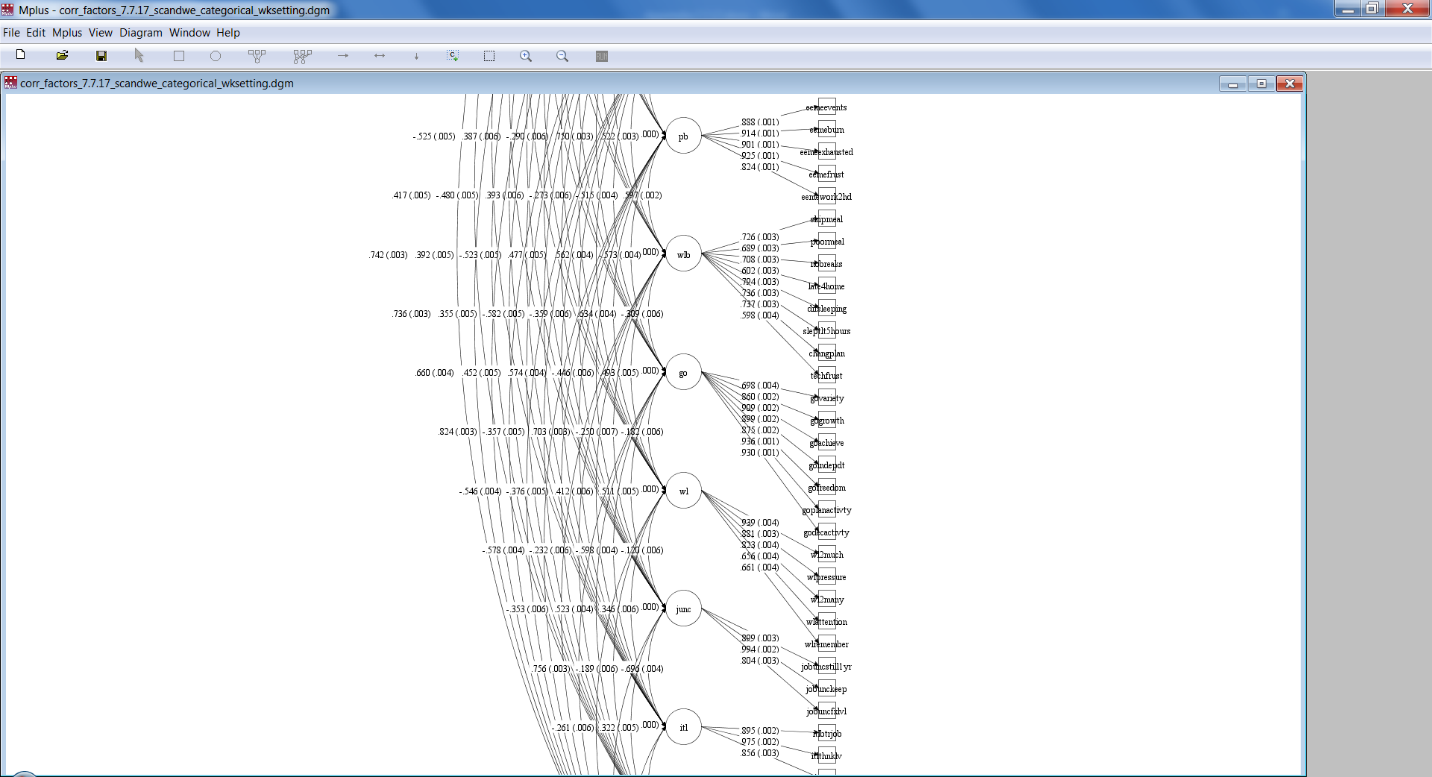 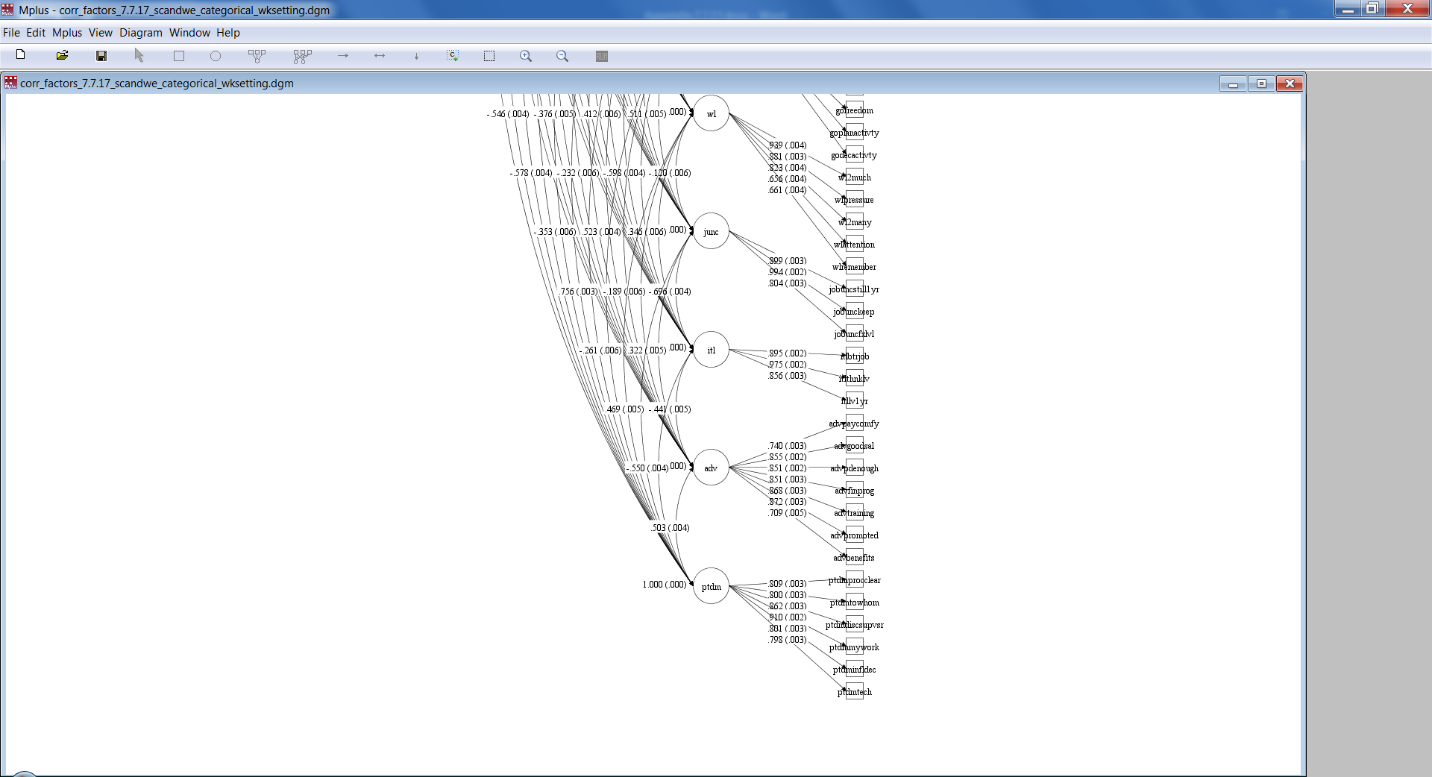 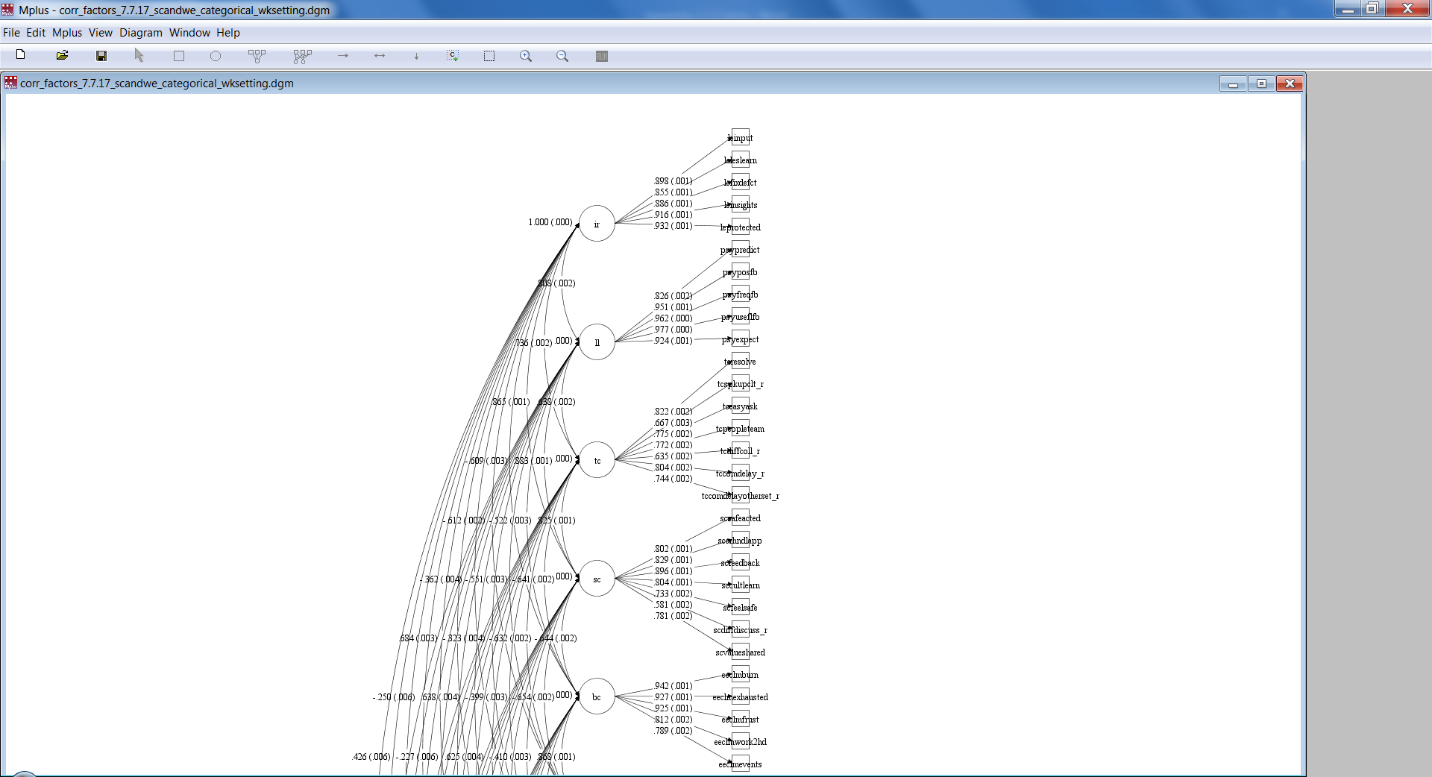 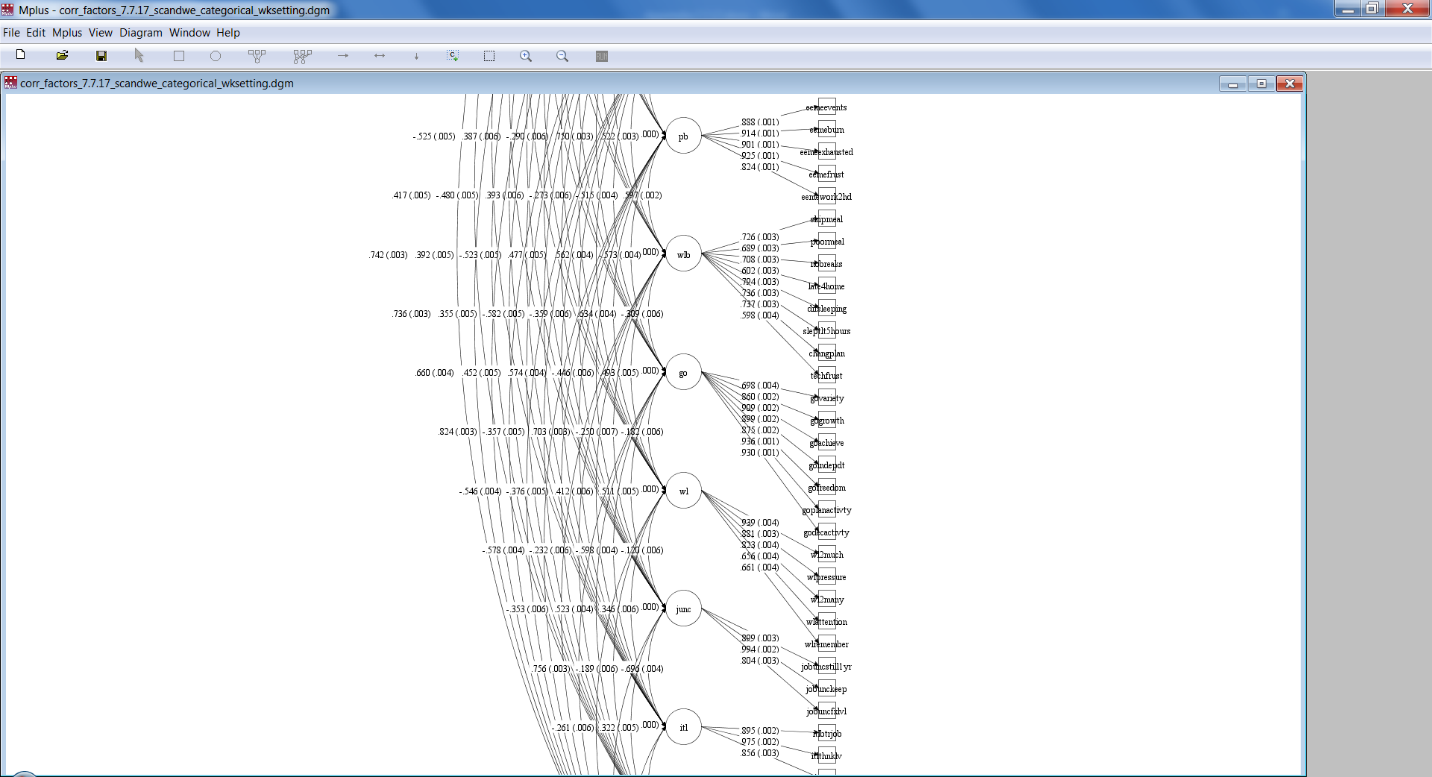 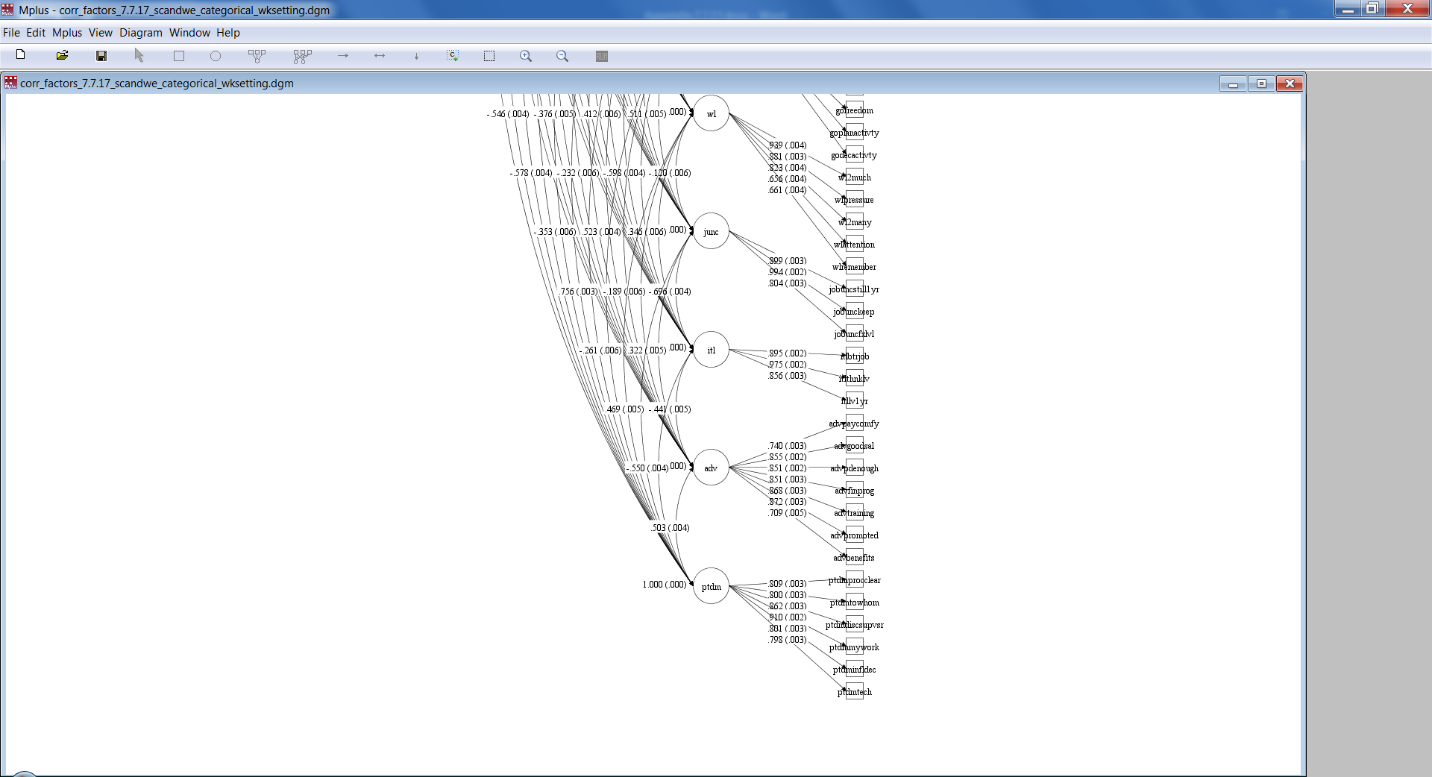 Accounting for clustering atthe work setting-levelN = 121,300Mplus input code for SCORE CFA     Variable:       Names are       hosp unit_coded leinput leleslearn lefixdefct       leinsights leprotected leobserve       lepausrefl levalude psypredict psyposfb       psyfreqfb psyuseflfb psyexpect psypausreflect       psymngfb eeclmevents eeclmburn eeclmexhausted       eeclmfrust eeclmwork2hd eemeevents       eemeburn eemeexhausted eemefrust eemework2hd       eememisswork eemeactrestrict       tcresolve tcspkupclt tceasyask tcpeopleteam       tcdiffcoll tccomdelay tccomdelayotherset       scsafeacted scerhndlapp scfeedback sccultlearn       scfeelsafe scdiffdiscuss scvalueshared       gogrowth goachieve gofreedom goplanactivty       godecactivty goindepdt govariety wkl2much       wklpressure wkl2many wklattention wklremember       ptdmprocclear ptdmtowhom ptdmdiscsupvsr       ptdmmywork ptdminfldec ptdmtech advpaycomfy       advgoodsal advpdenough advfinprog advtraining       advpromoted advbenefits wlbskipmeal wlbpoormeal       wlbnobreaks wlblate4home wlbdifsleeping       wlbsleptlthours wlbchangplan wlbtechfrust       jobuncstill1yr jobunckeep jobuncfxlvl	itlbtrjob       itlthnklv itllv1yr diffcoll personal;       Usevariables are       leinput leleslearn lefixdefct leinsights leprotected       psypredict psyposfb psyfreqfb psyuseflfb psyexpect       eeclmevents eeclmburn eeclmexhausted       eeclmfrust eeclmwork2hd eemeevents eemeburn    eemeexhausted eemefrust eemework2hd       tcresolve tceasyask tcpeopleteam       scsafeacted scerhndlapp scfeedback sccultlearn       scfeelsafe scvalueshared wlbskipmeal        wlbpoormeal wlbnobreaks wlblate4home       wlbdifsleeping wlbsleptlthours wlbchangplan wlbtechfrust       gogrowth goachieve gofreedom goplanactivty       godecactivty goindepdt govariety       advpaycomfy advgoodsal advpdenough advfinprog advtraining       advpromoted advbenefits wkl2much       wklpressure wkl2many wklattention wklremember       itlbtrjob itlthnklv itllv1yr       jobuncstill1yr jobunckeep jobuncfxlvl       ptdmprocclear ptdmtowhom ptdmdiscsupvsr       ptdmmywork ptdminfldec ptdmtech       tcspkupclt_r tcdiffcoll_r tccomdelay_r tccomdelayotherset_r scdiffdiscuss_r ;       Missing are . ;    Categorical are leinput leleslearn       lefixdefct leinsights leprotected psypredict psyposfb       psyfreqfb psyuseflfb psyexpect       eeclmevents eeclmburn eeclmexhausted       eeclmfrust eeclmwork2hd eemeevents       eemeburn eemeexhausted eemefrust eemework2hd       tcresolve tcspkupclt_r tceasyask tcpeopleteam       tcdiffcoll_r tccomdelay_r tccomdelayotherset_r       scsafeacted scerhndlapp scfeedback sccultlearn       scfeelsafe scdiffdiscuss_r scvalueshared       wlbskipmeal wlbpoormeal wlbnobreaks wlblate4home       wlbdifsleeping   wlbsleptlthours wlbchangplan wlbtechfrust       gogrowth goachieve gofreedom goplanactivty       godecactivty goindepdt govariety  advpaycomfy       advgoodsal advpdenough advfinprog advtraining       advpromoted advbenefits wkl2much       wklpressure wkl2many wklattention wklremember       itlbtrjob  itlthnklv itllv1yr       jobuncstill1yr jobunckeep jobuncfxlvl       ptdmprocclear ptdmtowhom ptdmdiscsupvsr       ptdmmywork ptdminfldec ptdmtech;    Cluster = unit_coded;    DEFINE:    TCSPKUPCLT_r = 6 - TCSPKUPCLT;    TCDIFFCOLL_r = 6 - TCDIFFCOLL;    TCCOMDELAY_r = 6 - TCCOMDELAY;    tccomdelayotherset_r = 6 - tccomdelayotherset;    scdiffdiscuss_r = 6 - scdiffdiscuss;    Analysis:    Estimator = WLSMV;    type = complex;    MODEL:    LE BY leinput* leleslearn       lefixdefct leinsights leprotected;    LL BY psypredict* psyposfb       psyfreqfb psyuseflfb psyexpect;    TC BY tcresolve* tcspkupclt_r tceasyask tcpeopleteam       tcdiffcoll_r tccomdelay_r tccomdelayotherset_r;    SC BY scsafeacted* scerhndlapp scfeedback sccultlearn       scfeelsafe scdiffdiscuss_r scvalueshared;    BC BY eeclmburn* eeclmexhausted       eeclmfrust eeclmwork2hd eeclmevents;    PB BY eemeevents*       eemeburn eemeexhausted eemefrust eemework2hd;    WLB BY wlbskipmeal* wlbpoormeal wlbnobreaks wlblate4home       wlbdifsleeping wlbsleptlthours wlbchangplan wlbtechfrust;    GO BY gogrowth* goachieve gofreedom goplanactivty     godecactivty goindepdt govariety;    AD BY advpaycomfy*     advgoodsal advpdenough advfinprog advtraining     advpromoted advbenefits;    WL BY wkl2much*     wklpressure wkl2many wklattention wklremember;    ITL BY itlbtrjob*     itlthnklv itllv1yr;    JU BY jobuncstill1yr* jobunckeep jobuncfxlvl;    PDM BY ptdmprocclear* ptdmtowhom ptdmdiscsupvsr     ptdmmywork ptdminfldec ptdmtech;    LE@1;    LL@1;    TC@1;    SC@1;    BC@1;    PB@1;    WLB@1;    GO@1;    AD@1;    WL@1;    ITL@1;    JU@1;    PDM@1;WR with feedbackYesWR NoNot SureTotalYes 3,2702245564,050No1,1352,2862,1485,569Not Sure1,0544564,5716,081Total5,4592,9667,27515,700(1) % of respondents reporting walkrounds occur in their work settingrp-value(1) % of respondents reporting walkrounds occur in their work settingrp-value(2) % of respondents reporting walkrounds feedback in their work settingrp-value(2) % of respondents reporting walkrounds feedback in their work settingrp-value(3) Difference in dependant correlationsz-scorep-value(3) Difference in dependant correlationsz-scorep-valueSafety Culture N=795Safety Culture N=795Improvement readiness.227***<.001.227***<.001.308***<.001-3.178**.001-3.178**.001   Local Leadership.190***<.001.190***<.001.278***<.001-3.418***<.001-3.418***<.001   Teamwork      Climate.115**.001.115**.001.160***<.001-1.709†.088-1.709†.088   Safety Climate.199***<.001.199***<.001.275***<.001-2.953**.003-2.953**.003Resilience N=795   Personal Burnout-.161***<.001-.161***<.001-.194***<.0011.262.2071.262.207   Burnout Climate-.097***.006-.097***.006-.147***<.0011.894†.0581.894†.058   Work-Life         Climate-.032.365-.032.365.014.689-1.728.084-1.728.084Engagement N=760  Advancement.186***<.001.186***<.001.251***<.001-2.456*.014-2.456*.014 Growth      Opportunities.189***<.001.189***<.001.284***<.001-3.611***<.001-3.611***<.001  Job Uncertainty-.123**.001-.123**.001-.137***<.000.519.604.519.604Participation in                              Decision Making.227***<.001.227***<.001.310***<.001-3.186**.001-3.186**.001  Workload.006.864.006.864-.003.927.330.741.330.741SCORE ModelSC & WE togetherRMSEA.039RMSEA Threshold< .06 is acceptableCFI.944CFI Threshold>.90 is acceptableTLI.941TLI Threshold>.90 is acceptable